_______________________________________________________ КАРАР                                    ПОСТАНОВЛЕНИЕ 25  ноябрь 2013 й.                                    № 49                          25 ноября  .Өфө а.                                                                                                   с. Уфимский	В соответствии с Федеральным законом от 12 февраля . № 28-ФЗ «О гражданской обороне» (в редакции Федерального закона Российской Федерации от 22.08.2004 № 122-ФЗ), в целях создания запасов материально-технических, продовольственных, медицинских и иных средств для обеспечения мероприятий гражданской обороны на территории сельского поселения Уфимский сельсовет муниципального района Хайбуллинский район Республики Башкортостан Утвердить прилагаемое Положение о создании запасов материально-технических, продовольственных, медицинских и иных средств для обеспечения мероприятий гражданской обороны на территории сельского поселения.Контроль за исполнением настоящего постановления возложить на управляющего делами администрации сельского поселения Булатову З.Ш.Глава сельского поселения                                                                                                                   Уфимский сельсовет                                                                                                       муниципального района                                                                                                          Хайбуллинский район                                                                                                                   Республики Башкортостан                                                                                    О.Н.УсатыйПОЛОЖЕНИЕо создании запасов материально-технических, продовольственных, медицинских и иных средств для обеспечения мероприятий гражданской обороны на территории сельского поселения Уфимский сельсовет муниципального района Хайбуллинский район Республики БашкортостанНастоящее Положение разработано в соответствии с Федеральным законом от 12 февраля . № 28-ФЗ «О гражданской обороне» (в редакции Федерального закона Российской Федерации от 22.08.2004 № 122-ФЗ), (статья 8 пункт 2) и создания запасов материально-технических, продовольственных, медицинских и иных средств для обеспечения мероприятий гражданской обороны на территории сельского поселения Уфимский сельсовет муниципального района Хайбуллинский район Республики Башкортостан (далее именуются запасы).Запасы предназначены для первоочередного обеспечения населения в военное время, а также для оснащения нештатных аварийно-спасательных формирований объектов экономики и служб для проведения аварийно-спасательных и других неотложных работ в случае возникновения опасности при ведении военных действий или вследствие этих действий.Запасы материально-технических средств включают в себя специальную и автотранспортную технику, средства малой механизации, приборы, оборудование и другие средства, предусмотренные табелем оснащенности нештатных аварийно-спасательных формирований.          Запасы продовольственных средств включают в себя крупы, муку, мясные, рыбные и растительные консервы, соль, сахар, чай и другие продукты.         Запасы медицинских средств включают в себя медикаменты, дезинфицирующие и перевязочные средства, медицинские препараты, индивидуальные аптечки, а также медицинские инструменты, приборы, аппараты, передвижное оборудование и другое медицинское имущество.         Запасы иных средств включают в себя вещевое имущество, средства связи и оповещения. Средства радиационной, химической и биологической защиты, отдельные виды топлива, спички, табачные изделия, свечи и другие средства.Номенклатура и объемы запасов определяются создающими их организациями, исходя из возможного характера военных действий на территории Российской Федерации, величины возможного ущерба объектов экономики и инфраструктуры, природных, экономических и иных особенностей территории, условий размещения организаций, а также норм минимально необходимой достаточности запасов в военное время. При определении номенклатуры и объемов запасов должны учитываться имеющиеся материальные ресурсы, накопленные для ликвидации последствий чрезвычайных ситуаций природного и техногенного характера.       Запасы накапливаются заблаговременно в мирное время. Не допускается хранение запасов с истекшим сроком годности. Запасы, накапливаемые объектами экономики, хранятся в условиях, отвечающих требованиям по обеспечению сохранности указанных запасов.Требования к складским помещениям, а также к порядку накопления, хранения, учета, использования и восполнения запасов определяются администрацией сельского поселения Уфимский сельсовет.Нештатные аварийно-спасательные службы и объекты экономики района:определяют номенклатуру и объемы запасов исходя из их потребности в военное время для обеспечения населения и нештатных аварийно-спасательных формирований;создают и содержат запасы;осуществляют контроль за созданием, хранением и использованием запасов.Финансирование накопления, хранения и использования запасов осуществляется в соответствии с законодательством Российской Федерации.Башкортостан Республикаһы Хәйбулла районымуниципаль районыныңӨфө ауыл советыауыл биләмәһе хакимиәте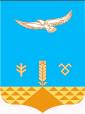 Администрациясельского поселения Уфимский сельсовет муниципального района Хайбуллинский район Республики БашкортостанО создании запасов материально-технических, продовольственных, медицинских и иных средств для обеспечения мероприятий ГО.Приложение к Постановлению от 25.11.2013  № 49